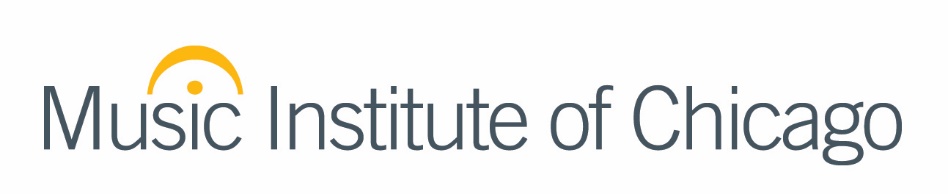 YOUTH MUSICIANSHIP CLASSES All students registered for private instruction at MIC may take musicianship classes for a deeply discounted annual tuition of $139.85 (includes materials). For students not enrolled in private study at MIC, musicianship classes are $349.20/fall semester and $305.90/spring semester.Musicianship I (ages 7-10) • 45 minutes • 15 weeksMonday	4:45 PM	George Radosavljevic	VirtualWednesday	4:45 PM	Daniel Baer		Lake Forest Thursday	4:00 PM	Lazar Trachtenberg	Winnetka Thursday	5:30 PM	Fred Simon		Virtual Saturday	8:45 AM	Davis King		VirtualMusicianship II (ages 9-11) • 45 minutes • 15 weeksMonday	5:30 PM	George Radosavljevic	VirtualWednesday	5:35 PM	Daniel Baer		Lake Forest Thursday	6:20 PM	Fred Simon		Virtual Thursday	4:50 PM	Lazar Trachtenberg	Winnetka Saturday	9:30 AM	Davis King		VirtualMusicianship III - IV (multi-level) (ages 10-15) • 45 minutes • 15 weeksWednesday	7:15 PM	Daniel Baer		Lake Forest Musicianship III (ages 10-13) • 45 minutes • 15 weeksMonday	6:15 PM	George Radosavljevic	VirtualThursday	5:40 PM	Lazar Trachtenberg	Winnetka Saturday	12:30 PM	Matthew Hagle		VirtualMusicianship IV (ages 12-15) • 45 minutes • 15 weeksMonday	7:00 PM	George Radosavljevic	VirtualThursday	6:30 PM	Lazar Trachtenberg	Winnetka Saturday	11:45 AM	Matthew Hagle		VirtualPre-College Musicianship (ages 15-18; pre-requisite: Level IV or by teacher recommendation) • 60 minutes • 15 weeksSaturday	1:15 PM	Matthew Hagle		VirtualTeen Musicianship • 45 minutes • 15 weeks	Wednesday	6:00 pm	Daniel Wallenberg	Evanston East